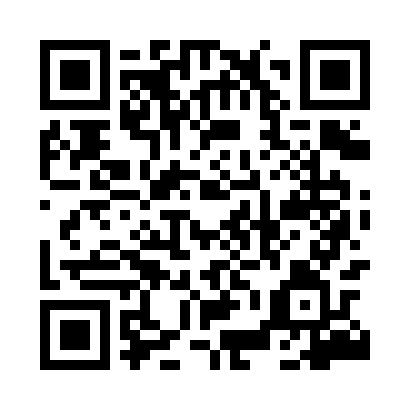 Prayer times for Mokra Druga, PolandMon 1 Apr 2024 - Tue 30 Apr 2024High Latitude Method: Angle Based RulePrayer Calculation Method: Muslim World LeagueAsar Calculation Method: HanafiPrayer times provided by https://www.salahtimes.comDateDayFajrSunriseDhuhrAsrMaghribIsha1Mon4:226:1912:485:157:189:082Tue4:206:1712:485:177:199:103Wed4:176:1512:485:187:219:124Thu4:146:1312:475:197:239:145Fri4:116:1112:475:207:249:166Sat4:086:0812:475:217:269:187Sun4:066:0612:465:227:289:218Mon4:036:0412:465:247:299:239Tue4:006:0212:465:257:319:2510Wed3:576:0012:465:267:329:2711Thu3:545:5712:455:277:349:3012Fri3:515:5512:455:287:369:3213Sat3:485:5312:455:297:379:3414Sun3:455:5112:455:307:399:3715Mon3:425:4912:445:317:419:3916Tue3:395:4712:445:327:429:4217Wed3:365:4512:445:347:449:4418Thu3:335:4312:445:357:469:4719Fri3:305:4112:435:367:479:4920Sat3:275:3912:435:377:499:5221Sun3:245:3712:435:387:509:5422Mon3:215:3512:435:397:529:5723Tue3:185:3312:435:407:5410:0024Wed3:145:3112:425:417:5510:0225Thu3:115:2912:425:427:5710:0526Fri3:085:2712:425:437:5810:0827Sat3:055:2512:425:448:0010:1028Sun3:015:2312:425:458:0210:1329Mon2:585:2112:425:468:0310:1630Tue2:555:1912:425:478:0510:19